ДОГОВОРо сотрудничестве между муниципальным бюджетным общеобразовательным учреждением Мерлинская школа Краснинского района Смоленской области и муниципальным бюджетным учреждением культуры «Краснинская централизованная библиотечная система»пгт  Красный                                                                       «12»  ноября 2019 г.Общие положенияМБОУ Мерлинская школа Краснинского района Смоленской области (далее также – Школа) в лице директора Горбачевой Натальи Николаевны и МБУК «Краснинская централизованная библиотечная система» (далее – Библиотека) в лице директора Дудовцевой Дины Станиславовны, вместе именуемые стороны, основываясь на принципах обеспечения свободы совести и свободы вероисповедания, признания особой роли  православия в истории России, становлении и развитии ее духовности и культуры, сотрудничества в сфере  образовательной, культурно-просветительской, социальной деятельности и благотворительности, заключили настоящий договор о сотрудничестве.Предмет договораПредметом настоящего договора  является сотрудничество и взаимодействие сторон в сфере образовательной и просветительской деятельности.Цель и основные направления сотрудничестваОсновной целью настоящего договора является формирование и развитие региональной системы духовно-нравственного воспитания детей и молодежи в традициях православной культуры.Для реализации основной цели стороны в соответствии с федеральным и областным законодательством осуществляют сотрудничество по следующим направлениям:- выработка согласованных конкретных решений по вопросам образовательной, социальной и культурной деятельности;- разработка и реализация программ сотрудничества по конкретным направлениям в сфере образования, нравственного воспитания, патриотизма, милосердия, благотворительности и т.д.;- содействие реализации программ, направленных на развитие духовно-нравственного воспитания и образования, на территории Смоленской области;- содействие  в организации и деятельности координационных и совещательных органов, проведении мероприятий с участием представителей органов местного самоуправления, педагогической общественности и родителей по вопросам обучения и воспитания, духовно-нравственного просвещения, защиты традиционных семейных ценностей, профилактики среди детей и молодежи социальных отклонений (наркомании, алкоголизма, преступности, экстремистских проявлений, бродяжничества и т.д.);- проведение совместных проектов, семинаров, круглых столов и иных мероприятий по проблемам духовного просвещения, нравственного воспитания, культуры, образования, милосердия, благотворительности, патриотизма и др.;- совершенствование форм и методов работы по приобщению детей и молодежи к духовному и культурному наследию России и Смоленской области;- взаимодействие в сфере благотворительности (добровольничества) и милосердия.Взаимные обязательства сторонДоговор предусматривает разработку и выполнение совместных социальных проектов, проведение семинаров и иных мероприятий; в рамках информационного сотрудничества – проведение согласованной работы по освещению деятельности сторон – участников договора в СМИ.Обмен информациейСтороны обязуются предоставлять друг другу информацию, необходимую для исполнения настоящего договора, с учетом требований федерального и областного законодательства.Заключительные положенияНастоящий договор вступает в силу с момента его заключения.Настоящий договор прекращается:- по соглашению сторон;- в случае отказа одной из сторон от исполнения обязательств по настоящему договору.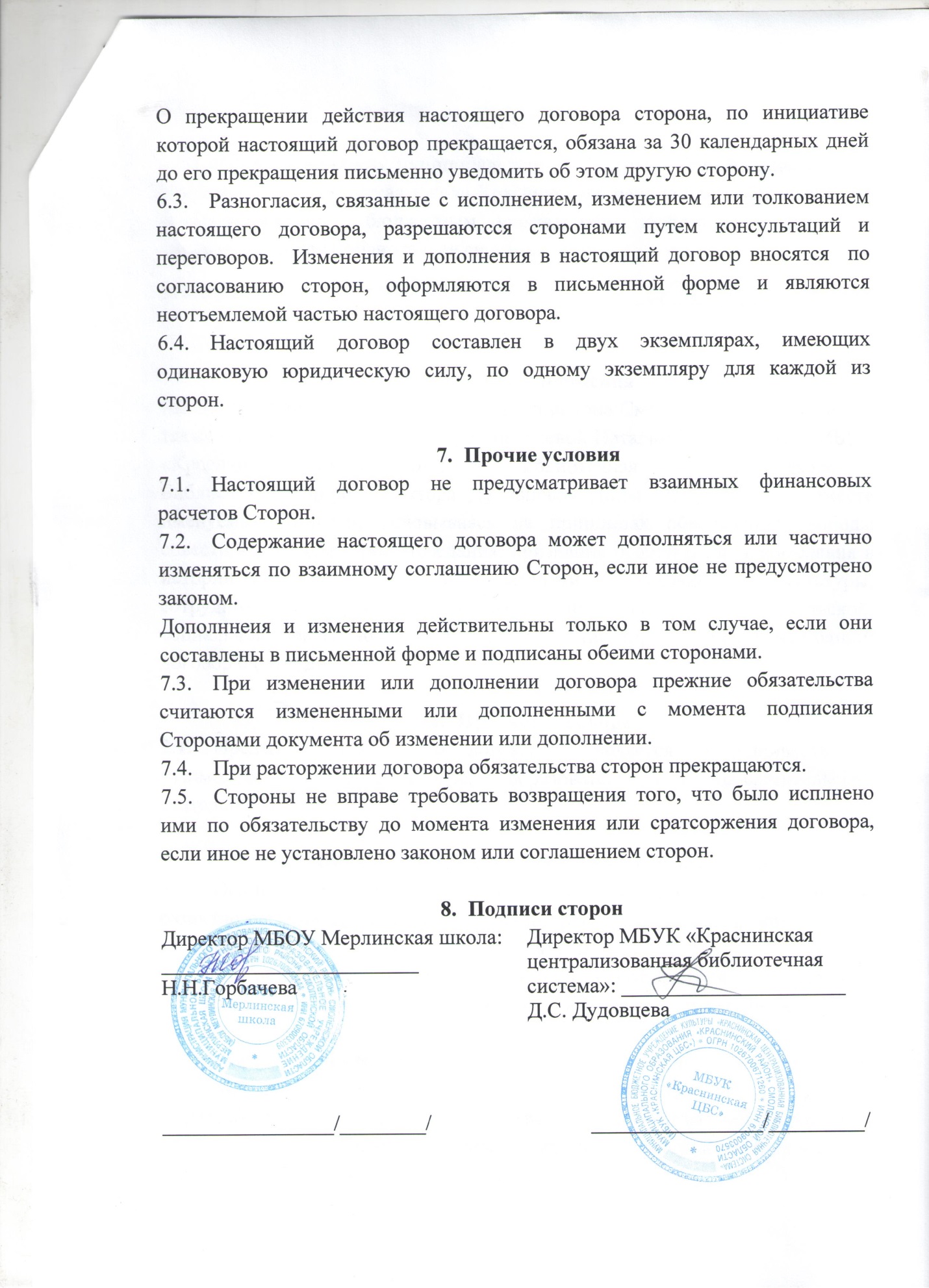 ДОГОВОРо сотрудничестве между муниципальным бюджетным общеобразовательным учреждением Мерлинская школа Краснинского района Смоленской области и муниципальным бюджетным учреждением культуры «Краснинская РЦКС» МО «Краснинский район» Смоленской областип.Красный                                                                               «12» декабря  2019 г.Общие положенияМБОУ Мерлинская  школа Краснинского района Смоленской области (далее также – Школа) в лице директора Горбачевой Натальи Николаевны и МБУК «Краснинская РЦКС» МО «Краснинский район» Смоленской области в лице директора Васькина Алексея Александровича, вместе именуемые стороны, основываясь на принципах обеспечения свободы совести и свободы вероисповедания, признания особой роли  православия в истории России, становлении и развитии ее духовности и культуры, сотрудничества в сфере  образовательной, культурно-просветительской, социальной деятельности и благотворительности, заключили настоящий договор о сотрудничестве.Предмет договораПредметом настоящего договора  является сотрудничество и взаимодействие сторон в сфере образовательной и просветительской деятельности.Цель и основные направления сотрудничестваОсновной целью настоящего договора является формирование и развитие региональной системы духовно-нравственного воспитания детей и молодежи в традициях православной культуры.Для реализации основной цели стороны в соответствии с федеральным и областным законодательством осуществляют сотрудничество по следующим направлениям:- выработка согласованных конкретных решений по вопросам образовательной, социальной и культурной деятельности;- разработка и реализация программ сотрудничества по конкретным направлениям в сфере образования, нравственного воспитания, патриотизма, милосердия, благотворительности и т.д.;- содействие реализации программ, направленных на развитие духовно-нравственного воспитания и образования, на территории Смоленской области;- содействие  в организации и деятельности координационных и совещательных органов, проведении мероприятий с участием представителей органов местного самоуправления, педагогической общественности и родителей по вопросам обучения и воспитания, духовно-нравственного просвещения, защиты традиционных семейных ценностей, профилактики среди детей и молодежи социальных отклонений (наркомании, алкоголизма, преступности, экстремистских проявлений, бродяжничества и т.д.);- проведение совместных проектов, семинаров, круглых столов и иных мероприятий по проблемам духовного просвещения, нравственного воспитания, культуры, образования, милосердия, благотворительности, патриотизма и др.;- совершенствование форм и методов работы по приобщению детей и молодежи к духовному и культурному наследию России и Смоленской области;- взаимодействие в сфере благотворительности (добровольничества) и милосердия.Взаимные обязательства сторонДоговор предусматривает разработку и выполнение совместных социальных проектов, проведение семинаров и иных мероприятий; в рамках информационного сотрудничества – проведение согласованной работы по освещению деятельности сторон – участников договора в СМИ.Обмен информациейСтороны обязуются предоставлять друг другу информацию, необходимую для исполнения настоящего договора, с учетом требований федерального и областного законодательства.Заключительные положенияНастоящий договор вступает в силу с момента его заключения.Настоящий договор прекращается:- по соглашению сторон;- в случае отказа одной из сторон от исполнения обязательств по настоящему договору.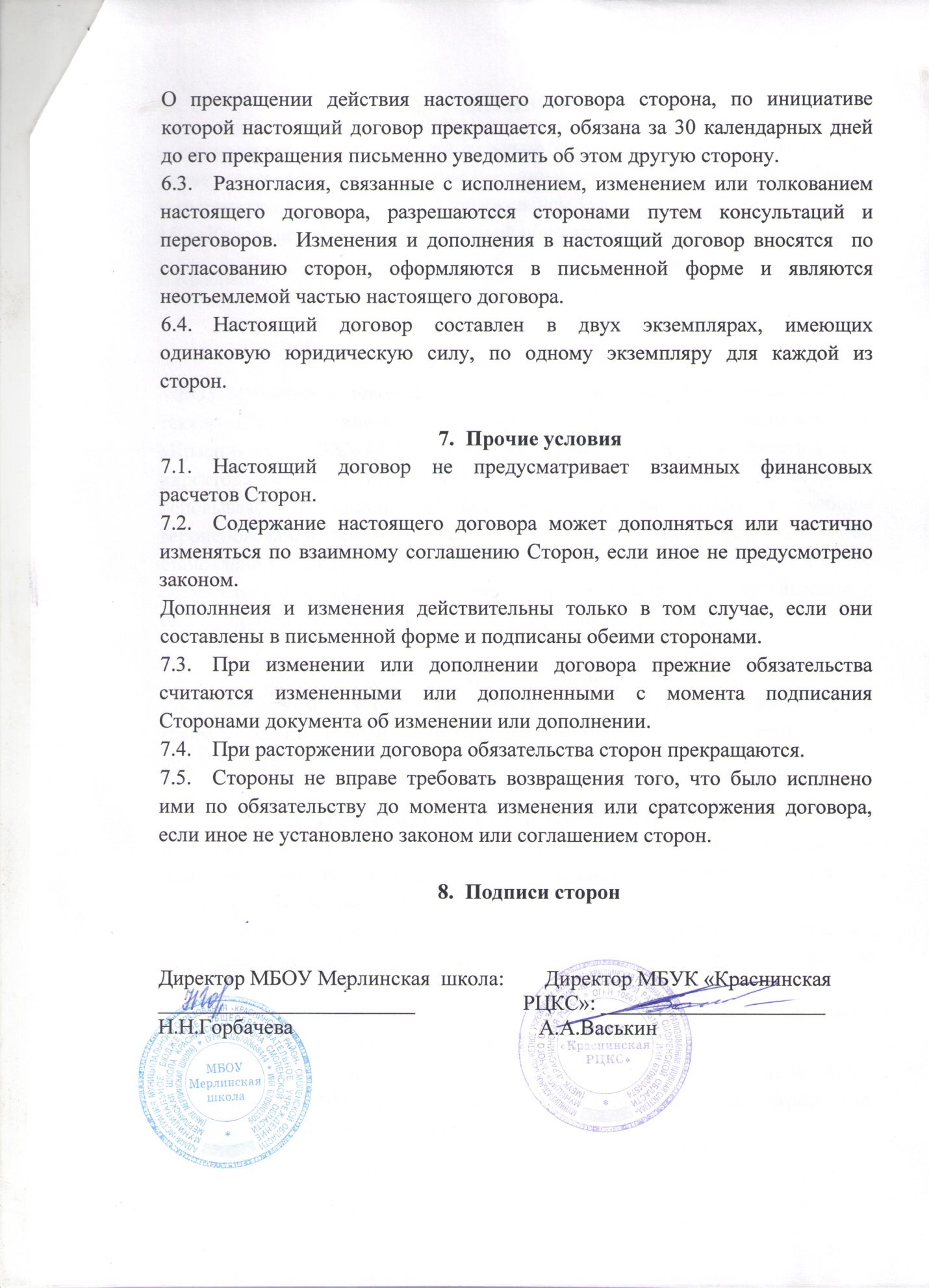 ДОГОВОРо сотрудничестве между муниципальным бюджетным общеобразовательным учреждением Мерлинская школа Краснинского района Смоленской области и муниципальным бюджетным учреждением культуры «Краснинский краеведческий музей имени супругов Ерашовых»пгт  Красный                                                    «12» декабря 2019 г.Общие положенияМБОУ Мерлинская  школа Краснинского района Смоленской области (далее также – Школа) в лице директора Горбачевой Натальи Николаевны и МБУК «Краснинский краеведческий музей имени супругов Ерашовых»» (далее – Музей) в лице директора Тимощенковой Марины Анатольевны, вместе именуемые стороны, основываясь на принципах обеспечения свободы совести и свободы вероисповедания, признания особой роли  православия в истории России, становлении и развитии ее духовности и культуры, сотрудничества в сфере  образовательной, культурно-просветительской, социальной деятельности и благотворительности, заключили настоящий договор о сотрудничестве.Предмет договораПредметом настоящего договора  является сотрудничество и взаимодействие сторон в сфере образовательной и просветительской деятельности.Цель и основные направления сотрудничестваОсновной целью настоящего договора является формирование и развитие региональной системы духовно-нравственного воспитания детей и молодежи в традициях православной культуры.Для реализации основной цели стороны в соответствии с федеральным и областным законодательством осуществляют сотрудничество по следующим направлениям:- выработка согласованных конкретных решений по вопросам образовательной, социальной и культурной деятельности;- разработка и реализация программ сотрудничества по конкретным направлениям в сфере образования, нравственного воспитания, патриотизма, милосердия, благотворительности и т.д.;- содействие реализации программ, направленных на развитие духовно-нравственного воспитания и образования, на территории Смоленской области;- содействие  в организации и деятельности координационных и совещательных органов, проведении мероприятий с участием представителей органов местного самоуправления, педагогической общественности и родителей по вопросам обучения и воспитания, духовно-нравственного просвещения, защиты традиционных семейных ценностей, профилактики среди детей и молодежи социальных отклонений (наркомании, алкоголизма, преступности, экстремистских проявлений, бродяжничества и т.д.);- проведение совместных проектов, семинаров, круглых столов и иных мероприятий по проблемам духовного просвещения, нравственного воспитания, культуры, образования, милосердия, благотворительности, патриотизма и др.;- совершенствование форм и методов работы по приобщению детей и молодежи к духовному и культурному наследию России и Смоленской области;- взаимодействие в сфере благотворительности (добровольничества) и милосердия.Взаимные обязательства сторонДоговор предусматривает разработку и выполнение совместных социальных проектов, проведение семинаров и иных мероприятий; в рамках информационного сотрудничества – проведение согласованной работы по освещению деятельности сторон – участников договора в СМИ.Обмен информациейСтороны обязуются предоставлять друг другу информацию, необходимую для исполнения настоящего договора, с учетом требований федерального и областного законодательства.Заключительные положенияНастоящий договор вступает в силу с момента его заключения.Настоящий договор прекращается:- по соглашению сторон;- в случае отказа одной из сторон от исполнения обязательств по настоящему договору.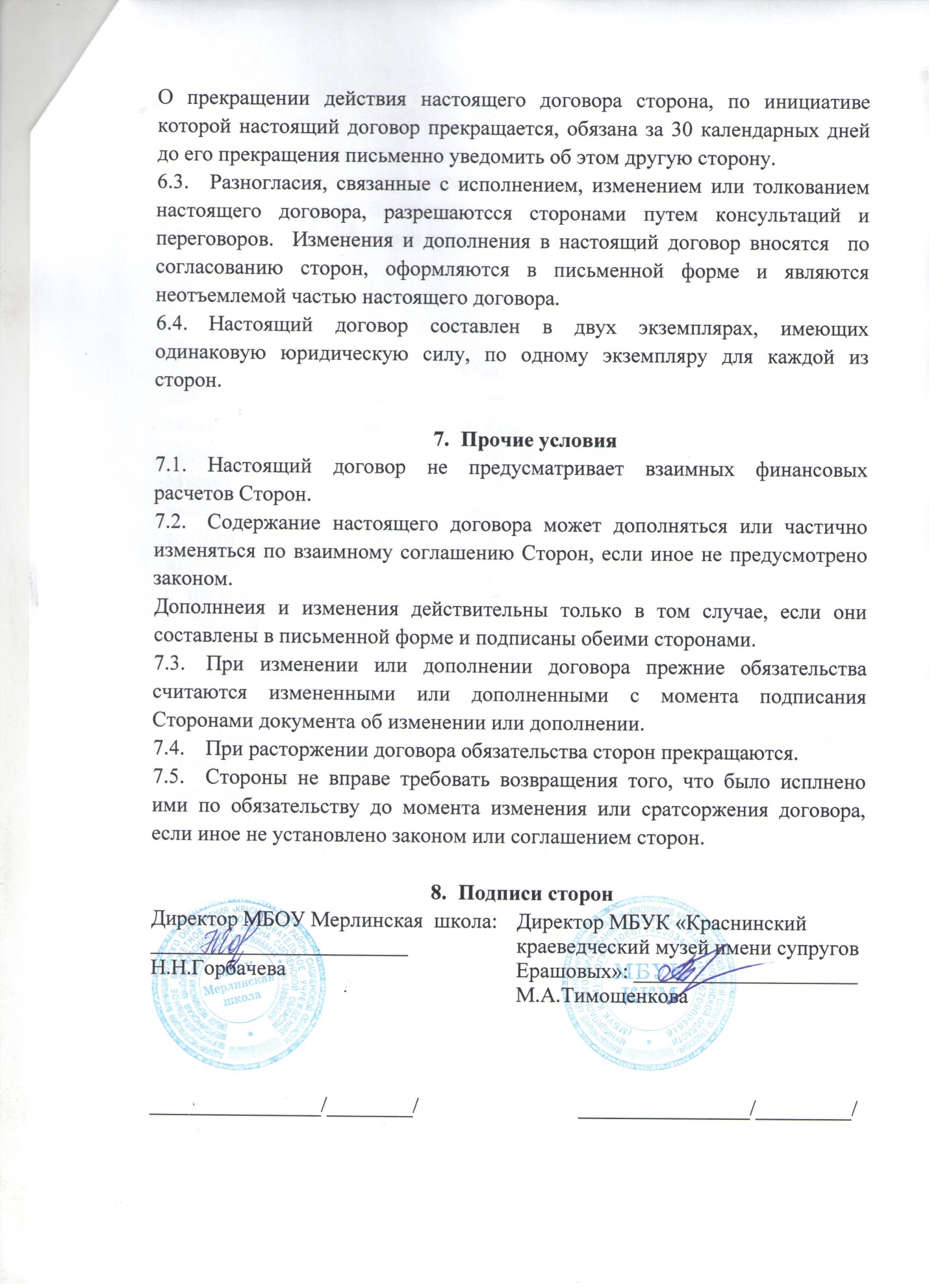 